 Sales proposalThe template sales proposal can be used to help you structure your sales pitch to potential clients. It includes a cover letter, company presentation, solutions proposal, quote and template client testimonial.  Modify it as necessary to reflect your company’s circumstances, industry and solutions or products.[Date][Client’s name][Client’s company][Client’s address]Dear [Client’s name],Thank you for accepting this proposal from [your company] to provide [your product/service] to [client’s company].We understand you need [describe the outcome the client’s company is looking to achieve]. As you’ll see in the attached material, we have the [experience/process/tools/team] to help you achieve your goals and [solve a specific problem].Specifically, we bring [describe your unique value proposition and the element of your solution that makes you the best choice]. These capabilities will allow us to provide you with [describe the benefits/results the client’s company will receive].Please do not hesitate to contact me at [phone number and/or email address] if you have any questions about our company or services.Sincerely,[Your signature][Your name][Your title][Additional contact information]Sales proposal templateFor [client company][Name of the project][date] Prepared by: [your name, title, company][Your address] [your phone number][your email]1. Executive summaryExplain what problem you want to help your client solve. Provide a precise summary of your solution and the key deliverables included in your proposal. Also include:
project timelines pricing other relevant information for decision-makers2. Company descriptionDescribe your company in two to three sentences.3. Team membersIntroduce the members of your team who will be supporting your client.4. Client pain pointsDescribe in detail the clients goals and objectives and the challenges they are facing.5. Our solution How will your solution solve their challenge? Explain the scope of the proposed project.Explain the deliverable and the execution of the project.Deliverables
Element 1Element 2Element 36. TimelinePropose a step-by-step action plan to explain how and when your solution or product will be delivered to the client.7. Key outcome measuresThe success of this proposal rests on the following [x] measures that will be tracked as follows:
Metric [explain the metric]Metric [explain the metric]Metric [explain the metric]Metric [explain the metric]TermsFinancial and legal conditions to the proposalWarrantyYour warranty policyConfidentialityAssurances of your commitment to keeping client information confidentialContact informationProvide the contact information of the account manager as well as of a collegue in case he or she can’t be reached.Annex 1: Client testimonial Name of the clientName of the company (for B2B businesses)Terms and conditions for using BDC’s sales proposal templateYou are permitted to use this template solely for your company's business activities.You may not mention BDC's name in a sales proposal to your clients and you are responsible for the content included in the sales proposal.We cannot guarantee that the use of this template will increase your sales and we will not be held liable for any damages arising from its use.If you do not agree with the foregoing, do not use the template. [Insert employee picture]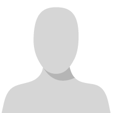 [Name]Relevant career highlight 1Relevant career highlight 2Relevant career highlight 3[Insert employee picture][Name]Relevant career highlight 1Relevant career highlight 2Relevant career highlight 3[Insert employee picture][Name]Relevant career highlight 1Relevant career highlight 2Relevant career highlight 3Step 1 [details of the deliverable]Delivery dateStep 2 [details of the deliverable]Delivery dateStep 3 [details of the deliverable]Delivery dateStep 4 [details of the deliverable]Delivery dateQuoteElement 1	First task in element 1							[$000.00]Second task in element 1						[$000.00]Third task in element 1							[$000.00]Element 2	First task in element 2							[$000.00]Second task in element 2						[$000.00]Third task in element 2							[$000.00]Element 3	First task in element 3							[$000.00]Second task in element 3						[$000.00]Third task in element 3							[$000.00]Subtotal									[$000.00]Sales tax									[$000.00]Total										[$000.00]Company profile (for B2B businesses)Describe the client’s business. You can often take language from their website or documentation.Insert client pictureProblemDescribe the problem your client was trying to resolve.Insert client pictureSolutionExplain how you helped the client.“Insert a quote in which the client explains what results the client was able to obtain after doing business with your company. ”  ResultsGive concrete examples of the results you achieved. Results backed by numbers are the most impactul (i.e., profits increased by 5% year over year). “Insert a quote in which the client explains what results the client was able to obtain after doing business with your company. ”  